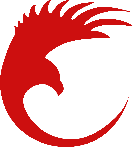 ficha sanitariaMENORES de edad NO EMANCIPADASficha sanitariaMENORES de edad NO EMANCIPADASficha sanitariaMENORES de edad NO EMANCIPADASficha sanitariaMENORES de edad NO EMANCIPADASficha sanitariaMENORES de edad NO EMANCIPADASficha sanitariaMENORES de edad NO EMANCIPADASficha sanitariaMENORES de edad NO EMANCIPADASficha sanitariaMENORES de edad NO EMANCIPADASficha sanitariaMENORES de edad NO EMANCIPADASficha sanitariaMENORES de edad NO EMANCIPADAS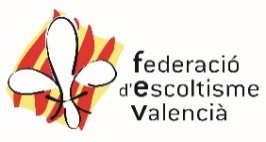 datos de la persona participantedatos de la persona participantedatos de la persona participantedatos de la persona participantedatos de la persona participantedatos de la persona participantedatos de la persona participantedatos de la persona participantedatos de la persona participantedatos de la persona participantedatos de la persona participantedatos de la persona participantedatos de la persona participantedatos de la persona participantedatos de la persona participanteApellidosApellidosApellidosApellidosApellidosApellidosApellidosApellidosApellidosnombrenombrenombrenombrenombrednifecha de nacimientofecha de nacimientofecha de nacimientofecha de nacimientofecha de nacimientofecha de nacimientoactividad en que está inscritoactividad en que está inscritoactividad en que está inscritoactividad en que está inscritoactividad en que está inscritoactividad en que está inscritoactividad en que está inscritoactividad en que está inscritoactividad en que está inscritonombre del padre / tutornombre del padre / tutornombre del padre / tutornombre del padre / tutornombre del padre / tutornombre del padre / tutornombre de la Madre / tutorAnombre de la Madre / tutorAnombre de la Madre / tutorAnombre de la Madre / tutorAnombre de la Madre / tutorAtlf. de contacto 1tlf. de contacto 1tlf. de contacto 1tlf. de contacto 2ficha sanitariaficha sanitariaficha sanitariaficha sanitariaficha sanitariaficha sanitariaficha sanitariaficha sanitariaficha sanitariaficha sanitariaficha sanitariaficha sanitariaficha sanitariaficha sanitariaficha sanitariaseguro al que pertenEceseguro al que pertenEceseguro al que pertenEceseguro al que pertenEceseguro al que pertenEceseguro al que pertenEceseguro al que pertenEcenúmero del seguro / SIPnúmero del seguro / SIPnúmero del seguro / SIPnúmero del seguro / SIPnúmero del seguro / SIPnúmero del seguro / SIPnúmero del seguro / SIPnúmero del seguro / SIPenfermedades pasadas RELEVANTESenfermedades pasadas RELEVANTESIntervenciones quirúrgicas (Y AÑO DE INTERVENCIÓN)Intervenciones quirúrgicas (Y AÑO DE INTERVENCIÓN)Intervenciones quirúrgicas (Y AÑO DE INTERVENCIÓN)Intervenciones quirúrgicas (Y AÑO DE INTERVENCIÓN)Enfermedades que padeceACTUALMENTEEnfermedades que padeceACTUALMENTEEnfermedades que padeceACTUALMENTEEnfermedades que padeceACTUALMENTE¿esta recibiendo algún tratamiento especial?          SÍ          NO¿esta recibiendo algún tratamiento especial?          SÍ          NO¿esta recibiendo algún tratamiento especial?          SÍ          NO¿esta recibiendo algún tratamiento especial?          SÍ          NO¿esta recibiendo algún tratamiento especial?          SÍ          NO¿esta recibiendo algún tratamiento especial?          SÍ          NO¿cuál? (especificar enfermedad, medicamento, dosis y horarios)¿cuál? (especificar enfermedad, medicamento, dosis y horarios)¿cuál? (especificar enfermedad, medicamento, dosis y horarios)¿cuál? (especificar enfermedad, medicamento, dosis y horarios)¿cuál? (especificar enfermedad, medicamento, dosis y horarios)¿cuál? (especificar enfermedad, medicamento, dosis y horarios)¿cuál? (especificar enfermedad, medicamento, dosis y horarios)¿cuál? (especificar enfermedad, medicamento, dosis y horarios)¿cuál? (especificar enfermedad, medicamento, dosis y horarios)¿es alérgico a algún tipo de medicamento?          SÍ          NO¿es alérgico a algún tipo de medicamento?          SÍ          NO¿es alérgico a algún tipo de medicamento?          SÍ          NO¿es alérgico a algún tipo de medicamento?          SÍ          NO¿es alérgico a algún tipo de medicamento?          SÍ          NO¿es alérgico a algún tipo de medicamento?          SÍ          NO¿cuál? ¿quÉ usa como sustitutivo?¿cuál? ¿quÉ usa como sustitutivo?¿cuál? ¿quÉ usa como sustitutivo?¿cuál? ¿quÉ usa como sustitutivo?¿cuál? ¿quÉ usa como sustitutivo?¿cuál? ¿quÉ usa como sustitutivo?¿cuál? ¿quÉ usa como sustitutivo?¿cuál? ¿quÉ usa como sustitutivo?¿cuál? ¿quÉ usa como sustitutivo?Otras alergias: Picadura de insecto¿cuÁl?  Picadura de insecto¿cuÁl?  Picadura de insecto¿cuÁl?  Picadura de insecto¿cuÁl?  Picadura de insecto¿cuÁl?  algún arbusto/polen¿cuÁl?  algún arbusto/polen¿cuÁl?  algún arbusto/polen¿cuÁl?  algún arbusto/polen¿cuÁl?  algún alimento¿cuÁl?  algún alimento¿cuÁl?  Otras:¿cuál? Otras:¿cuál? Otras:¿cuál?¿sigue alguna dieta o régimen especial?          SI          NO¿sigue alguna dieta o régimen especial?          SI          NO¿sigue alguna dieta o régimen especial?          SI          NO¿sigue alguna dieta o régimen especial?          SI          NO¿sigue alguna dieta o régimen especial?          SI          NO¿sigue alguna dieta o régimen especial?          SI          NO¿cuál?¿cuál?¿cuál?¿cuál?¿cuál?¿cuál?¿cuál?¿cuál?¿cuál?CALENDARIO DE VACUNAS ACTUALIZADO (adjuntar un certificado de la fecha de administración de la vacuna y el carnet de vacunas)SI          NOCALENDARIO DE VACUNAS ACTUALIZADO (adjuntar un certificado de la fecha de administración de la vacuna y el carnet de vacunas)SI          NOCALENDARIO DE VACUNAS ACTUALIZADO (adjuntar un certificado de la fecha de administración de la vacuna y el carnet de vacunas)SI          NOCALENDARIO DE VACUNAS ACTUALIZADO (adjuntar un certificado de la fecha de administración de la vacuna y el carnet de vacunas)SI          NOCALENDARIO DE VACUNAS ACTUALIZADO (adjuntar un certificado de la fecha de administración de la vacuna y el carnet de vacunas)SI          NOCALENDARIO DE VACUNAS ACTUALIZADO (adjuntar un certificado de la fecha de administración de la vacuna y el carnet de vacunas)SI          NOCALENDARIO DE VACUNAS ACTUALIZADO (adjuntar un certificado de la fecha de administración de la vacuna y el carnet de vacunas)SI          NOCALENDARIO DE VACUNAS ACTUALIZADO (adjuntar un certificado de la fecha de administración de la vacuna y el carnet de vacunas)SI          NOCALENDARIO DE VACUNAS ACTUALIZADO (adjuntar un certificado de la fecha de administración de la vacuna y el carnet de vacunas)SI          NOCALENDARIO DE VACUNAS ACTUALIZADO (adjuntar un certificado de la fecha de administración de la vacuna y el carnet de vacunas)SI          NOCALENDARIO DE VACUNAS ACTUALIZADO (adjuntar un certificado de la fecha de administración de la vacuna y el carnet de vacunas)SI          NOCALENDARIO DE VACUNAS ACTUALIZADO (adjuntar un certificado de la fecha de administración de la vacuna y el carnet de vacunas)SI          NOCALENDARIO DE VACUNAS ACTUALIZADO (adjuntar un certificado de la fecha de administración de la vacuna y el carnet de vacunas)SI          NOCALENDARIO DE VACUNAS ACTUALIZADO (adjuntar un certificado de la fecha de administración de la vacuna y el carnet de vacunas)SI          NOCALENDARIO DE VACUNAS ACTUALIZADO (adjuntar un certificado de la fecha de administración de la vacuna y el carnet de vacunas)SI          NOOTROS DATOS DE INTERéS (EJEMPLOS: ANTECEDENTES FAMILIARES, MEDICACIÓN HABITUAL EN SITUACIÓNES ESPECIALES COMO DOLOR DE CABEZA, TOS…) OTROS DATOS DE INTERéS (EJEMPLOS: ANTECEDENTES FAMILIARES, MEDICACIÓN HABITUAL EN SITUACIÓNES ESPECIALES COMO DOLOR DE CABEZA, TOS…) OTROS DATOS DE INTERéS (EJEMPLOS: ANTECEDENTES FAMILIARES, MEDICACIÓN HABITUAL EN SITUACIÓNES ESPECIALES COMO DOLOR DE CABEZA, TOS…) OTROS DATOS DE INTERéS (EJEMPLOS: ANTECEDENTES FAMILIARES, MEDICACIÓN HABITUAL EN SITUACIÓNES ESPECIALES COMO DOLOR DE CABEZA, TOS…) OTROS DATOS DE INTERéS (EJEMPLOS: ANTECEDENTES FAMILIARES, MEDICACIÓN HABITUAL EN SITUACIÓNES ESPECIALES COMO DOLOR DE CABEZA, TOS…) OTROS DATOS DE INTERéS (EJEMPLOS: ANTECEDENTES FAMILIARES, MEDICACIÓN HABITUAL EN SITUACIÓNES ESPECIALES COMO DOLOR DE CABEZA, TOS…) OTROS DATOS DE INTERéS (EJEMPLOS: ANTECEDENTES FAMILIARES, MEDICACIÓN HABITUAL EN SITUACIÓNES ESPECIALES COMO DOLOR DE CABEZA, TOS…) OTROS DATOS DE INTERéS (EJEMPLOS: ANTECEDENTES FAMILIARES, MEDICACIÓN HABITUAL EN SITUACIÓNES ESPECIALES COMO DOLOR DE CABEZA, TOS…) OTROS DATOS DE INTERéS (EJEMPLOS: ANTECEDENTES FAMILIARES, MEDICACIÓN HABITUAL EN SITUACIÓNES ESPECIALES COMO DOLOR DE CABEZA, TOS…) OTROS DATOS DE INTERéS (EJEMPLOS: ANTECEDENTES FAMILIARES, MEDICACIÓN HABITUAL EN SITUACIÓNES ESPECIALES COMO DOLOR DE CABEZA, TOS…) OTROS DATOS DE INTERéS (EJEMPLOS: ANTECEDENTES FAMILIARES, MEDICACIÓN HABITUAL EN SITUACIÓNES ESPECIALES COMO DOLOR DE CABEZA, TOS…) OTROS DATOS DE INTERéS (EJEMPLOS: ANTECEDENTES FAMILIARES, MEDICACIÓN HABITUAL EN SITUACIÓNES ESPECIALES COMO DOLOR DE CABEZA, TOS…) OTROS DATOS DE INTERéS (EJEMPLOS: ANTECEDENTES FAMILIARES, MEDICACIÓN HABITUAL EN SITUACIÓNES ESPECIALES COMO DOLOR DE CABEZA, TOS…) OTROS DATOS DE INTERéS (EJEMPLOS: ANTECEDENTES FAMILIARES, MEDICACIÓN HABITUAL EN SITUACIÓNES ESPECIALES COMO DOLOR DE CABEZA, TOS…) OTROS DATOS DE INTERéS (EJEMPLOS: ANTECEDENTES FAMILIARES, MEDICACIÓN HABITUAL EN SITUACIÓNES ESPECIALES COMO DOLOR DE CABEZA, TOS…) DECLARACIÓN Y AUTORIZACIÓNDECLARACIÓN Y AUTORIZACIÓNDECLARACIÓN Y AUTORIZACIÓNDECLARACIÓN Y AUTORIZACIÓNDECLARACIÓN Y AUTORIZACIÓNDECLARACIÓN Y AUTORIZACIÓNDECLARACIÓN Y AUTORIZACIÓNDECLARACIÓN Y AUTORIZACIÓNDECLARACIÓN Y AUTORIZACIÓNDECLARACIÓN Y AUTORIZACIÓNDECLARACIÓN Y AUTORIZACIÓNDECLARACIÓN Y AUTORIZACIÓNDECLARACIÓN Y AUTORIZACIÓNDECLARACIÓN Y AUTORIZACIÓNDECLARACIÓN Y AUTORIZACIÓNContinúa en el dorso de la hojaJunto a esta hoja será necesario adjuntar copia de la cartilla de vacunación, la tarjeta sanitaria y/o seguro médico de la persona participante.Si la actividad es fuera de los locales del grupo, será necesario entregar la tarjeta original.Continúa en el dorso de la hojaJunto a esta hoja será necesario adjuntar copia de la cartilla de vacunación, la tarjeta sanitaria y/o seguro médico de la persona participante.Si la actividad es fuera de los locales del grupo, será necesario entregar la tarjeta original.Continúa en el dorso de la hojaJunto a esta hoja será necesario adjuntar copia de la cartilla de vacunación, la tarjeta sanitaria y/o seguro médico de la persona participante.Si la actividad es fuera de los locales del grupo, será necesario entregar la tarjeta original.Continúa en el dorso de la hojaJunto a esta hoja será necesario adjuntar copia de la cartilla de vacunación, la tarjeta sanitaria y/o seguro médico de la persona participante.Si la actividad es fuera de los locales del grupo, será necesario entregar la tarjeta original.Continúa en el dorso de la hojaJunto a esta hoja será necesario adjuntar copia de la cartilla de vacunación, la tarjeta sanitaria y/o seguro médico de la persona participante.Si la actividad es fuera de los locales del grupo, será necesario entregar la tarjeta original.Continúa en el dorso de la hojaJunto a esta hoja será necesario adjuntar copia de la cartilla de vacunación, la tarjeta sanitaria y/o seguro médico de la persona participante.Si la actividad es fuera de los locales del grupo, será necesario entregar la tarjeta original.Continúa en el dorso de la hojaJunto a esta hoja será necesario adjuntar copia de la cartilla de vacunación, la tarjeta sanitaria y/o seguro médico de la persona participante.Si la actividad es fuera de los locales del grupo, será necesario entregar la tarjeta original.Continúa en el dorso de la hojaJunto a esta hoja será necesario adjuntar copia de la cartilla de vacunación, la tarjeta sanitaria y/o seguro médico de la persona participante.Si la actividad es fuera de los locales del grupo, será necesario entregar la tarjeta original.Continúa en el dorso de la hojaJunto a esta hoja será necesario adjuntar copia de la cartilla de vacunación, la tarjeta sanitaria y/o seguro médico de la persona participante.Si la actividad es fuera de los locales del grupo, será necesario entregar la tarjeta original.Continúa en el dorso de la hojaJunto a esta hoja será necesario adjuntar copia de la cartilla de vacunación, la tarjeta sanitaria y/o seguro médico de la persona participante.Si la actividad es fuera de los locales del grupo, será necesario entregar la tarjeta original.Continúa en el dorso de la hojaJunto a esta hoja será necesario adjuntar copia de la cartilla de vacunación, la tarjeta sanitaria y/o seguro médico de la persona participante.Si la actividad es fuera de los locales del grupo, será necesario entregar la tarjeta original.Continúa en el dorso de la hojaJunto a esta hoja será necesario adjuntar copia de la cartilla de vacunación, la tarjeta sanitaria y/o seguro médico de la persona participante.Si la actividad es fuera de los locales del grupo, será necesario entregar la tarjeta original.Continúa en el dorso de la hojaJunto a esta hoja será necesario adjuntar copia de la cartilla de vacunación, la tarjeta sanitaria y/o seguro médico de la persona participante.Si la actividad es fuera de los locales del grupo, será necesario entregar la tarjeta original.Continúa en el dorso de la hojaJunto a esta hoja será necesario adjuntar copia de la cartilla de vacunación, la tarjeta sanitaria y/o seguro médico de la persona participante.Si la actividad es fuera de los locales del grupo, será necesario entregar la tarjeta original.Continúa en el dorso de la hojaJunto a esta hoja será necesario adjuntar copia de la cartilla de vacunación, la tarjeta sanitaria y/o seguro médico de la persona participante.Si la actividad es fuera de los locales del grupo, será necesario entregar la tarjeta original.LOS/LAS PARTICIPANTES Y/O ASOCIADOS/AS QUE NECESITEN RECIBIR ALGÚN TRATAMIENTO DURANTE LAS ACAMPADAS/CAMPAMENTOS, DEBERÁN APORTAR UN INFORME MÉDICO DONDE SE ESPECIFIQUE EL DIAGNÓSTICO, EL NOMBRE DEL MEDICAMENTO, PAUTA DE ADMINISTRACIÓN (DOSIS Y HORARIO) Y DURACIÓN.LOS/LAS PARTICIPANTES Y/O ASOCIADOS/AS QUE NECESITEN RECIBIR ALGÚN TRATAMIENTO DURANTE LAS ACAMPADAS/CAMPAMENTOS, DEBERÁN APORTAR UN INFORME MÉDICO DONDE SE ESPECIFIQUE EL DIAGNÓSTICO, EL NOMBRE DEL MEDICAMENTO, PAUTA DE ADMINISTRACIÓN (DOSIS Y HORARIO) Y DURACIÓN.LOS/LAS PARTICIPANTES Y/O ASOCIADOS/AS QUE NECESITEN RECIBIR ALGÚN TRATAMIENTO DURANTE LAS ACAMPADAS/CAMPAMENTOS, DEBERÁN APORTAR UN INFORME MÉDICO DONDE SE ESPECIFIQUE EL DIAGNÓSTICO, EL NOMBRE DEL MEDICAMENTO, PAUTA DE ADMINISTRACIÓN (DOSIS Y HORARIO) Y DURACIÓN.LOS/LAS PARTICIPANTES Y/O ASOCIADOS/AS QUE NECESITEN RECIBIR ALGÚN TRATAMIENTO DURANTE LAS ACAMPADAS/CAMPAMENTOS, DEBERÁN APORTAR UN INFORME MÉDICO DONDE SE ESPECIFIQUE EL DIAGNÓSTICO, EL NOMBRE DEL MEDICAMENTO, PAUTA DE ADMINISTRACIÓN (DOSIS Y HORARIO) Y DURACIÓN.LOS/LAS PARTICIPANTES Y/O ASOCIADOS/AS QUE NECESITEN RECIBIR ALGÚN TRATAMIENTO DURANTE LAS ACAMPADAS/CAMPAMENTOS, DEBERÁN APORTAR UN INFORME MÉDICO DONDE SE ESPECIFIQUE EL DIAGNÓSTICO, EL NOMBRE DEL MEDICAMENTO, PAUTA DE ADMINISTRACIÓN (DOSIS Y HORARIO) Y DURACIÓN.LOS/LAS PARTICIPANTES Y/O ASOCIADOS/AS QUE NECESITEN RECIBIR ALGÚN TRATAMIENTO DURANTE LAS ACAMPADAS/CAMPAMENTOS, DEBERÁN APORTAR UN INFORME MÉDICO DONDE SE ESPECIFIQUE EL DIAGNÓSTICO, EL NOMBRE DEL MEDICAMENTO, PAUTA DE ADMINISTRACIÓN (DOSIS Y HORARIO) Y DURACIÓN.LOS/LAS PARTICIPANTES Y/O ASOCIADOS/AS QUE NECESITEN RECIBIR ALGÚN TRATAMIENTO DURANTE LAS ACAMPADAS/CAMPAMENTOS, DEBERÁN APORTAR UN INFORME MÉDICO DONDE SE ESPECIFIQUE EL DIAGNÓSTICO, EL NOMBRE DEL MEDICAMENTO, PAUTA DE ADMINISTRACIÓN (DOSIS Y HORARIO) Y DURACIÓN.LOS/LAS PARTICIPANTES Y/O ASOCIADOS/AS QUE NECESITEN RECIBIR ALGÚN TRATAMIENTO DURANTE LAS ACAMPADAS/CAMPAMENTOS, DEBERÁN APORTAR UN INFORME MÉDICO DONDE SE ESPECIFIQUE EL DIAGNÓSTICO, EL NOMBRE DEL MEDICAMENTO, PAUTA DE ADMINISTRACIÓN (DOSIS Y HORARIO) Y DURACIÓN.LOS/LAS PARTICIPANTES Y/O ASOCIADOS/AS QUE NECESITEN RECIBIR ALGÚN TRATAMIENTO DURANTE LAS ACAMPADAS/CAMPAMENTOS, DEBERÁN APORTAR UN INFORME MÉDICO DONDE SE ESPECIFIQUE EL DIAGNÓSTICO, EL NOMBRE DEL MEDICAMENTO, PAUTA DE ADMINISTRACIÓN (DOSIS Y HORARIO) Y DURACIÓN.LOS/LAS PARTICIPANTES Y/O ASOCIADOS/AS QUE NECESITEN RECIBIR ALGÚN TRATAMIENTO DURANTE LAS ACAMPADAS/CAMPAMENTOS, DEBERÁN APORTAR UN INFORME MÉDICO DONDE SE ESPECIFIQUE EL DIAGNÓSTICO, EL NOMBRE DEL MEDICAMENTO, PAUTA DE ADMINISTRACIÓN (DOSIS Y HORARIO) Y DURACIÓN.LOS/LAS PARTICIPANTES Y/O ASOCIADOS/AS QUE NECESITEN RECIBIR ALGÚN TRATAMIENTO DURANTE LAS ACAMPADAS/CAMPAMENTOS, DEBERÁN APORTAR UN INFORME MÉDICO DONDE SE ESPECIFIQUE EL DIAGNÓSTICO, EL NOMBRE DEL MEDICAMENTO, PAUTA DE ADMINISTRACIÓN (DOSIS Y HORARIO) Y DURACIÓN.LOS/LAS PARTICIPANTES Y/O ASOCIADOS/AS QUE NECESITEN RECIBIR ALGÚN TRATAMIENTO DURANTE LAS ACAMPADAS/CAMPAMENTOS, DEBERÁN APORTAR UN INFORME MÉDICO DONDE SE ESPECIFIQUE EL DIAGNÓSTICO, EL NOMBRE DEL MEDICAMENTO, PAUTA DE ADMINISTRACIÓN (DOSIS Y HORARIO) Y DURACIÓN.LOS/LAS PARTICIPANTES Y/O ASOCIADOS/AS QUE NECESITEN RECIBIR ALGÚN TRATAMIENTO DURANTE LAS ACAMPADAS/CAMPAMENTOS, DEBERÁN APORTAR UN INFORME MÉDICO DONDE SE ESPECIFIQUE EL DIAGNÓSTICO, EL NOMBRE DEL MEDICAMENTO, PAUTA DE ADMINISTRACIÓN (DOSIS Y HORARIO) Y DURACIÓN.LOS/LAS PARTICIPANTES Y/O ASOCIADOS/AS QUE NECESITEN RECIBIR ALGÚN TRATAMIENTO DURANTE LAS ACAMPADAS/CAMPAMENTOS, DEBERÁN APORTAR UN INFORME MÉDICO DONDE SE ESPECIFIQUE EL DIAGNÓSTICO, EL NOMBRE DEL MEDICAMENTO, PAUTA DE ADMINISTRACIÓN (DOSIS Y HORARIO) Y DURACIÓN.LOS/LAS PARTICIPANTES Y/O ASOCIADOS/AS QUE NECESITEN RECIBIR ALGÚN TRATAMIENTO DURANTE LAS ACAMPADAS/CAMPAMENTOS, DEBERÁN APORTAR UN INFORME MÉDICO DONDE SE ESPECIFIQUE EL DIAGNÓSTICO, EL NOMBRE DEL MEDICAMENTO, PAUTA DE ADMINISTRACIÓN (DOSIS Y HORARIO) Y DURACIÓN.DECLARACIÓN Y AUTORIZACIÓNEn cumplimiento de la obligación de informar en la recogida de datos conforme a la Ley Orgánica de Protección de Datos de Carácter Personal (LOPD), en base al artículo 13 del Reglamento General de Protección de Datos de la UE (RGPD), le informamos de la existencia de un fichero o tratamiento de datos de carácter personal titularidad de FEDERACIÓ D’ESCOLTISME VALENCIÀ, creado para la finalidad, entre otras, de gestionar y controlar las peculiaridades médicas que el Asociado declara en el presente documento. Sus datos personales y los de la persona que representa legalmente, en su caso, van a ser incorporados al fichero Asociados titularidad de FEV. Los datos permanecerán archivados para enviarles comunicaciones sobre actividades, servicios o información de interés para usted de FEDERACIÓ D’ESCOLTISME VALENCIÀ, por cualquier medio, incluidos los electrónicos, para lo que usted consiente expresamente. En cualquier momento podrá ejercitar los derechos establecidos en los artículos 15 a 22 del Reglamento General de Protección de Datos de la UE (RGPD), en consecuencia tiene derecho a solicitar al responsable del tratamiento el acceso a sus datos personales, y su rectificación o supresión, o la limitación de su tratamiento, o a oponerse al tratamiento, así como el derecho a la portabilidad de los datos, mediante un escrito, acreditando su personalidad, dirigido a FEDERACIÓ D’ESCOLTISME VALENCIÀ, calle Balmes, nº 17, C.P. 46001, Valencia (Valencia), o mediante vía electrónica, acreditando su personalidad, en la dirección fev@scoutsfev.org.  Asimismo le informamos que conforme a lo estipulado por el RGPD en su artículo 13.1 d), el interés legítimo perseguido por la persona responsable del tratamiento que legítima o legaliza el tratamiento de sus datos personales es la solicitud por escrito de incorporación al grupo scout correspondiente mediante la cumplimentación y la firma de la hoja o Ficha Sanitaria de la FEV (ejecución de un pacto o de un acuerdo por escrito), siempre y cuando sobre dichos intereses no prevalezcan los intereses o derechos y libertades fundamentales de la persona interesada o afectada.Respecto al plazo temporal de conservación de sus datos personales, le informamos que éstos serán conservados mientras sean necesarios o pertinentes para la finalidad para la cual hubieran sido recabados o registrados. Por lo tanto, se procederá a su cancelación cuando éstos hayan dejado de ser necesarios para cumplir con las finalidades legítimas descritas anteriormente. Conforme a lo estipulado por el artículo 13.2. c) del RGPD le comunicamos la existencia del derecho a retirar su consentimiento para el tratamiento de sus datos personales, sin que ello afecte a la licitud del tratamiento basado en el consentimiento previo a su retirada.Asimismo, también le informamos de su derecho a presentar en su caso una reclamación ante la autoridad de control nacional (Agencia Española de Protección de Datos – AEPD).□ Acepto el tratamiento de mis datos y en su caso los de la persona que represento legalmente.□ No acepto el tratamiento de mis datos y en su caso los de la persona que represento legalmente.□ Acepto el tratamiento de mis datos y en su caso los de la persona que represento legalmente con fines informativos o para recibir comunicaciones.□ No acepto el tratamiento de mis datos y en su caso los de la persona que represento legalmente con fines informativos o para recibir comunicaciones.Usted consiente expresamente conforme a la LOPD, al RLOPD y al RGPD de la Unión Europea, la cesión de sus datos personales y los de la persona que representa legalmente, en su caso, a FEV, al Movimiento Scout Católico, y a las Asociaciones Scouts con finalidades directamente relacionadas con nuestra actividad, y a UMAS, Mutua de Seguros y Reaseguros y a Asesoramiento Médico siglo XXI, con finalidades de aseguramiento de nuestras personas asociadas, directamente relacionadas con nuestra actividad. □ Acepto la cesión de mis datos y en su caso los de la persona que represento legalmente a las Entidades Scouts.□ No acepto la cesión de mis datos y en su caso los de la persona que represento legalmente a las Entidades Scouts.□ Acepto la cesión de mis datos y en su caso los de la persona que represento legalmente a la Agencia de Seguros.□ No acepto la cesión de mis datos y en su caso los de la persona que represento legalmente a la Agencia de SegurosLe comunicamos que la negativa al tratamiento de sus datos y los de la persona que represento legalmente en su caso implicará la imposibilidad de acceder a las actividades y/o servicios ofertados por la entidad FEV. Declaro que todos los datos expresados en esta ficha son ciertos, no existiendo ninguna incompatibilidad ni impedimento para el normal desarrollo de la actividad. Declaro que, en caso de máxima urgencia, la persona responsable competente de la actividad tome las decisiones oportunas, con conocimiento y prescripción médica, si ha sido imposible mi localización.Nombre y apellidos:                                                                Nombre y apellidos:DNI/NIE:                                                                                 DNI/NIE:Fecha:                             Firma:                                             Fecha:                                Firmar:(EN CASO DE CUSTODIA CONJUNTA, DEBEN FIRMAR LA AUTORIZACIÓN LAS DOS PARTES FAMILIARES DE LA MENOR)